数据摆渡系统操作手册上海期安智能科技有限公司目录1.	概述	21.1	名词解释	21.2	系统概述	31.3	系统操作流程	32.	系统配置说明	32.1	生产端配置	32.2	生产端多线路配置	62.3	管理端配置	72.4	系统配置	72.5	运行配置	93.	报文详述	104.	实时库查看	125.	数据备份程序的配置	14概述本操作手册介绍了17号线数据摆渡系统的操作及使用方法。适用软件版本: Version 1.0.0001。名词解释缩略词表	表1.1.1系统概述	数据摆渡系统，主要内容包括：数据的采集系统；数据的转发系统；数据库的配置与说明；系统操作流程此系统为后台程序,无人机交互界面。双击运行fep_start.exe即可启动系统,运行以后,可以打开任务管理器来查看是否有fep_start和em_daq两个进程,如果存在这两个进程,说明程序已经启动。请注意fep_start为系统守护进程，所以如果要退出数据摆渡系统，必须要先关闭fep_start进程，然后再关闭em_daq进程。系统配置说明生产端配置1. 增加一个系统环境变量，变量名为：FEPROOT，值为D:\FEP;此地址为英文路径，不要放在C盘。如下图：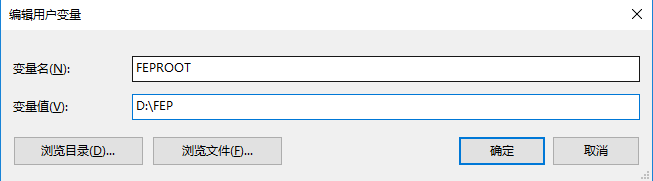 2. 将压缩包解压到D:\FEP，文件目录结构如下图：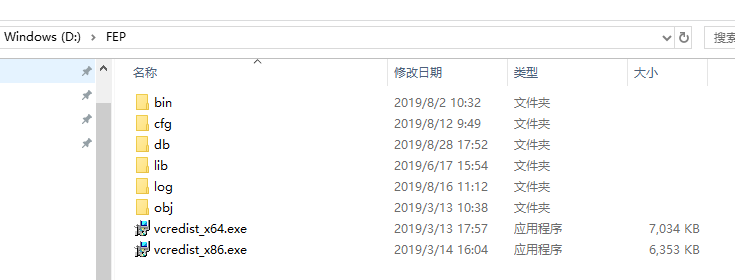 3.  打开D:\FEP\db\AIDI_Num_Set.ini文件，将AI和DI的点数配置好，AINUM为AI点数,DINUM为DI点数。如果一台服务器只转一条线路,RTUNO默认为1，不需要做修改。修改完毕保存退出。如下图：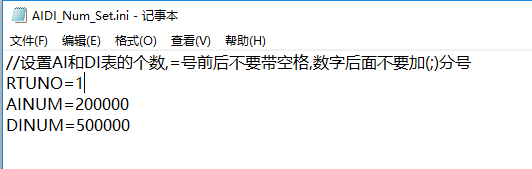 4.  运行D:\FEP\db\SQLiteInsert.exe程序,初始画面为: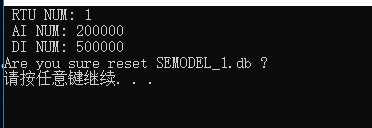 确认输入的AI和DI点数正确以后,按任意按键继续.然后等待程序执行结束,当出现如下画面时,如下图: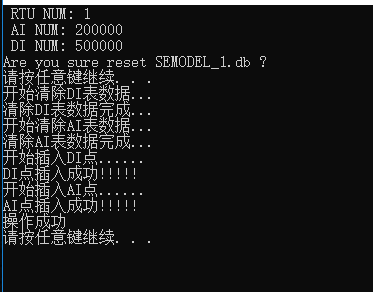 说明AI,DI表已经配置完成.按任意键退出即可.运行 D:\FEP\db\sqlitestudio-2.1.4.exe程序，点“数据库”-> “添加数据库”，将同目录下的SEMODEL_1.db添加进来。然后打开表->T004_RTU， 如下图：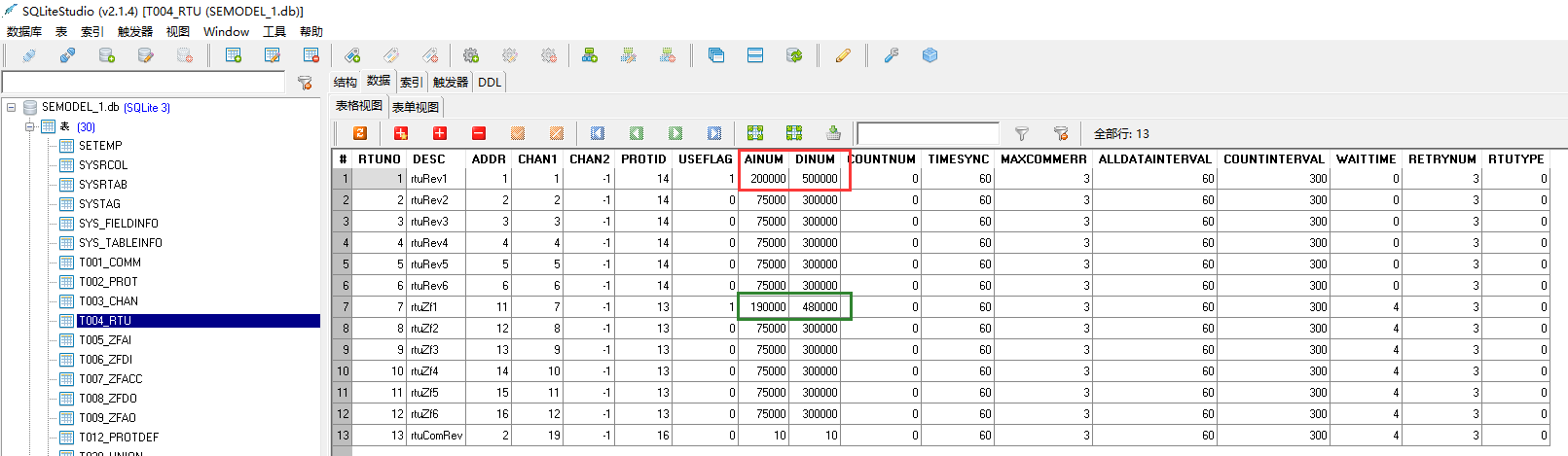 在第一行，接收数据端rtuRev1，修改AINUM和DINUM的值，修改成AIDI_Num_Set.ini里面配置的值。然后再配置第7行，转发端的rtuZf1的AINUM和DINUM点数。转发端的点数可以配成实际点数，比如本条线路的总数为AI 18万点，DI 46万点，那我们就可以在第一行，接收端配置的点数比实际多一些，如AI配19万，DI配47万。转发端我们就可以配成实际值，AI就配18万，DI配46万。原则上是在创建数据库的时候，我们可以多建一些，但是在配点的时候，接收端一定要比实际点大一些，转发端可以配成实际值，或者比实际点大一些。T004_RTU点数配好好后，我们再来配置IP，打开T003_CHAN表，将现场的真实IP配置进去，注意不要使用汉字全角。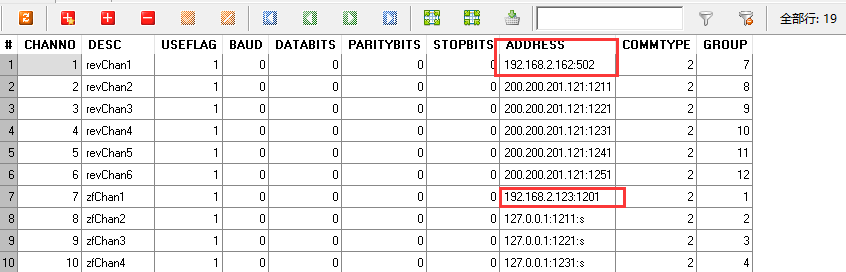 如果是客户端那只需要配置好IP+端口号就可以，如果是做服务端，那格式为IP:端口号:s 如 127.0.0.1:1001:s。     生产端多线路配置如果是多条路线接到同一台服务器上，我们就需要为每一条线路准备一个数据库。数据库名字为SEMODEL_1.db、SEMODEL_2.db这种命名方式，这个1，2，3数字和AIDI_Num_Set.ini里面的RTUNO为同一个值。比如我们有A和B两条线路的数据需要接收，那我们就要先复制两个数据库，分别命名为SEMODEL_1.db和SEMODEL_2.db。SEMODEL_1.db的数据库的配置方式如前所述。SEMODEL_2.db的配置大体相似，配置点数的地方改成rtuRev2和rtuZf2,如下图“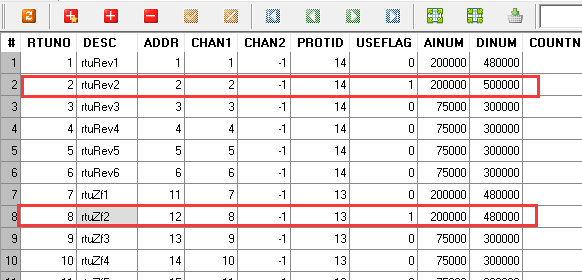 同样的，配置IP的地方也改成revChan2和zfChan2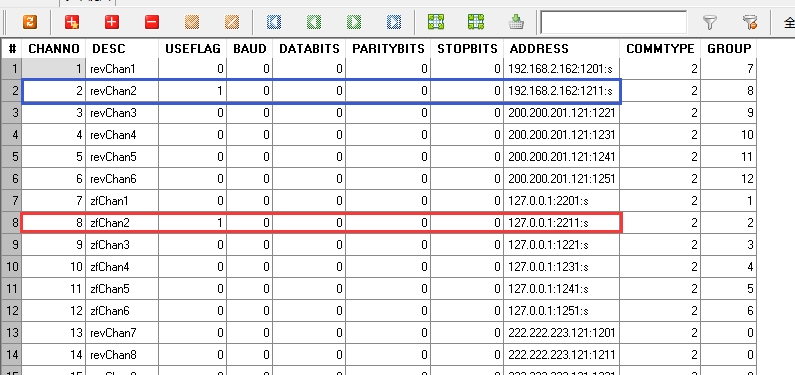 同理，如果有更多的线路，那就按此方式配置。(接三条线路的话，就再复制一个数据库，命名为：SEMODEL_3.db,然后使用里面的第三个RTU和Chan)管理端配置管理端的配置与生产端相似，只需要改一下IP地址就可以，同时请注意管理端如果是服务器端，IP+端口后面必须加一个“:s”。系统配置系统配置文件位于D:\FEP\cfg\daqset_1.ini，如下图：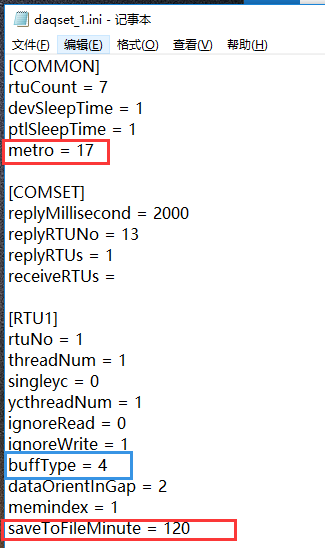 这其中，我们会改动到的地方，一般只会是buffType这个值，这个值用来定义，我们接收数据时的buff大小，这个数值为2的次方，比如上图中的4，就表示2的4次方为16KB。rtuCount的值必须要比转发RTU的rtuNo的值相等或者更大，接收RTU和转发RTU的块标志[RTUX]这个X的值与数据库里面配置的RTU号是一致的，这个值必须大于0。其它值如无必要，请不要随便改动。新增加两个参数，如果在接收端需要做数据转存处理，那我们就要增加metro,saveToFileMinute这两项值。Metro表示线路号，saveToFileMinute表示多久时间备份一次全数据，单位为分钟。备份出来的数据保存在D:\FEP\autobackup,然后以地铁线路名建文件夹，每条线路的数据都存放在各自的线路文件夹下。如下图：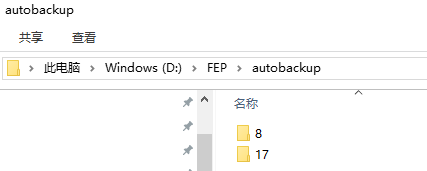 转发RTU的配置在如下图：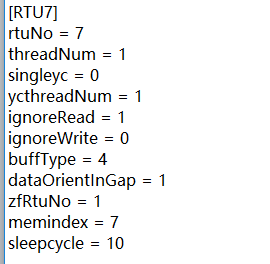 同理，buffType的值和接收端是一样的，这两值要配成一样。如果接收端是16KB，那转发端的RTU7的buffType也应该设置成16KB。转发端还有一值有可能会改动到，sleepcycle，这个值可以调整转发的频率。	Daqset配置文件也和数据库一样，每一条线路使用一个配置文件，命名规则也一样，daqset_1.ini，daqset_2.ini。运行配置通过上面的几个步骤以后，整个系统就配置完成，最后再配置一个文件，以此来决定要运行哪几条线路。配置文件的目录为 D:\FEP\bin\ guard.ini如下图：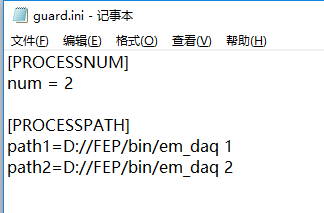 Num表示是有几条路线。有几条，下面的PROCESSPATH就要配置几个。配置好以后，再双击运行fep_start.exe就可以启动系统。报文详述注： content部分（16~15+N字节），DI按前低字节、后高字节序; AI每个word按前低字节、后高字节序编排组包。举例：MsgID= 3，第一个AI值= content0002+256*content0001实时库查看接收端接收到的数据会存放到实时库里面，以下是如何来查看实时库的说明：1.打开运行系统框，输入CMD命令。2.定位到bin文件夹。3.输入ehsql sa se_root 1 (如果有多条线路那后面的数字要跟着变化)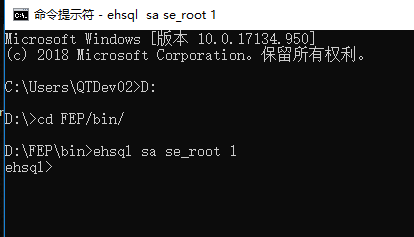 使用desc 命令可以查看有多少表，如下图：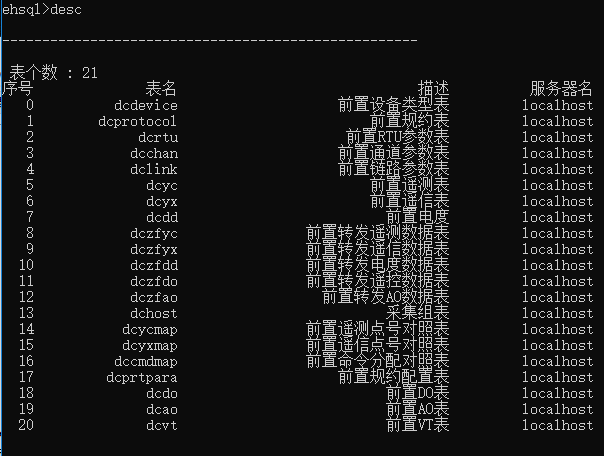 查看表的结构，可以使用desc + 表名，如下图：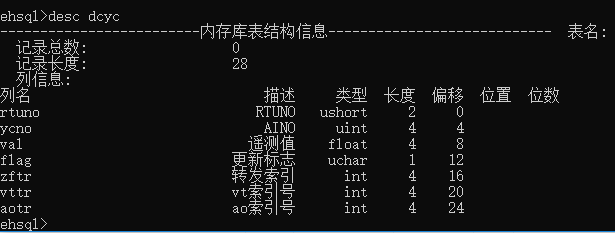 查看表记录：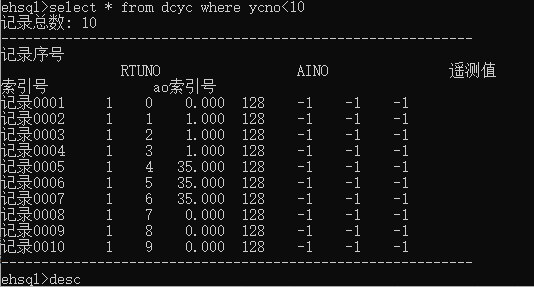 如果更新标志为128，就说明数据已经被更新过了，初始值为 0.数据备份程序的配置1.要使用数据备份功能，要先在备份数据库服务器上创建线路对应的表空间，SQL如下：创建表空间：create tablespace BACKUP_17 datafile 'D:\Oracle\oradata\orcl\backup_17.dbf' size 10240M autoextend ON next 5120M maxsize 51200M;BACKUP_17这个就表示是17号线的表空间名;（8号线就是BACKUP_8其它线路类似命名）backup_17.dbf存放路径，服务器的值可能和这个不一样，要实地看一下，存放路径是什么，对应改一下，就可以。2.表空间创建完毕以后，再来配置一下备份程序的配置文件配置文件cfg\BackupSetting.ini，可以用来对数据备份程序进行配置，如下：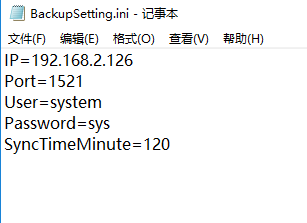 IP表示备份数据库服务器的IP地址;Port表示备份数据库服务器的端口;User表示登陆名;Password表示登陆密码;SyncTimeMinute表示多久备份一次数据;（单位是分钟）3.配置完毕以后，可以双击运行DataBackup.exe，出现以下界面：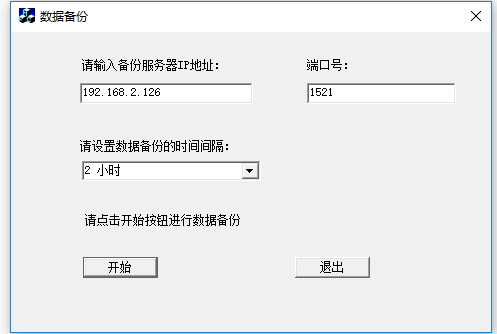 如果配置文件里面已经配置好了，界面上显示的都是配置文件里面配置的数据，不需要再做修改，可以直接点击开始对数据进行备份。程序会每隔2小时自动进行数据备份。4.备份成功以后，我们可以通过第三方工具来查看，我们备份的数据是否正确。如下图：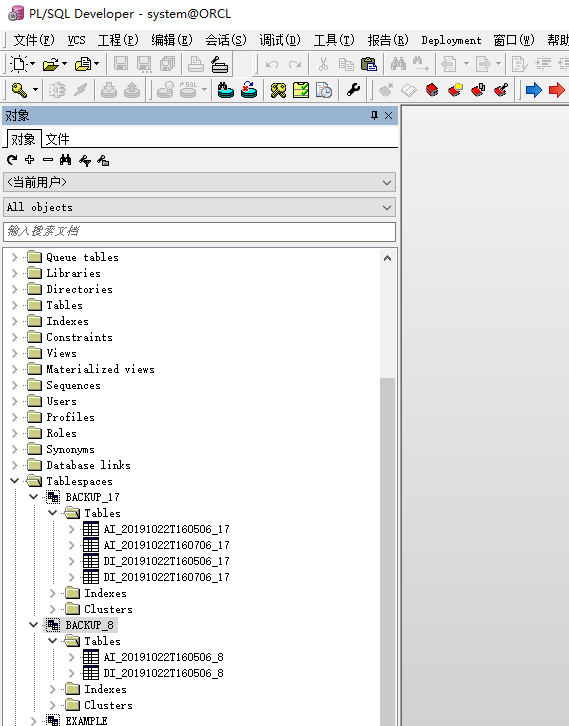 项目编号文档编号编    制编制日期2019.8.29审    核审核日期缩写词英文解释中文解释ACSAccess Control System门禁系统AFCAutomatic Fare Collection System自动售检票系统AIAnalog Input模拟量输入AOAnalog Output模拟量输出ATSAutomatic Train Supervision列车自动监控系统C3Command, Control & Communication面向轨道交通指挥、控制与通讯为一体的调度指挥中心CCTVClosed Circuit Television闭路电视监控系统CIOPCentral Integrated Operation Platform线路控制中心集成操作平台CIOSCentral Integrated Operation System中央一体化操作系统CISCUCentral Integrated Supervisory Control Unit中央综合监控单元CLKClock时钟系统COCCComprehensive Operation Coordination Center路网运营指挥中心COTSCommercial-off-the-shelf商用货架产品DCCDepot Control Center车辆基地控制中心DIDigital Input数字量输入DODigital Output数字量输出EMCSElectric &Mechanic Control System机电设备监控系统FASFire Alarm System火灾自动报警系统HMIHuman Machine Interface人机界面IIUIntegrated Interface Unit集成接口单元ILSIntelligent Lighting System智能照明系统ISAIntegrated Substation Automation System变电所综合自动化系统ISCSIntergrated Supervision & Control System综合监控系统MBNMain Backbone Network通信骨干网MSSMaintenance Support System维修支持系统MTBFMean Time Between Failure平均无故障时间MTTRMean Time To Repair平均修复时间NMSNetwork Management System网络管理系统OCCOperating Control Center线路运营控制中心OSOperating System操作系统PAPublic Address广播系统PISPassenger Information System乘客信息系统PSDPlatform Screen Door站台门SCADASupervisory Control and Data Acquisition电力监控系统SIOPStation Integrated Operation Platform车站控制室集成操作平台SIOSStation Integrated Operation System车站一体化操作系统TCP/IPTransfer Control Protocol / Internet Protocol传输控制协议/网络互联协议TMSTraining Management System培训管理系统UPSUninterrupted Power System不间断电源系统TCPTx（TotalLen长可变数据包）TCPTx（TotalLen长可变数据包）TCPTx（TotalLen长可变数据包）TCPTx（TotalLen长可变数据包）TCPTx（TotalLen长可变数据包）字节序号数据段说明值备注1HeadHead Lo0xEB固定头低字节2Head Hi0x90固定头高字节3SYSIDSYSID0xFF固定系统标识号4PacketNoPacketNo Lo帧包编号(0 ~ 0xFFFF)自加循环5PacketNo Hi每包数据按顺序递增16TotalLenTotalLen Lofrom Multi-Flag bytes7TotalLen Hi字节数8Frame TypeMulti-Flag0-10无后续包；1有后续包9MsgDataMsgID数据类型1-DI；3-AI10MsgDataMsgCnt Lo数据点总数范围: 0 ~ 0xFFFFFFMsgCnt=DI点数或者AI点数11MsgDataMsgCnt Me数据点总数范围: 0 ~ 0xFFFFFFMsgCnt=DI点数或者AI点数12MsgDataMsgCnt Hi数据点总数范围: 0 ~ 0xFFFFFFMsgCnt=DI点数或者AI点数13MsgDataStartAddressLo数据起始地址范围: 0 ~ 0xFFFFFF本包数据相对于总数据的偏移数DI的偏移数以字节为单位计算AI的偏移数以双字节为单位计算DI：StartAddressx8=DI起始点号AI：StartAddress=AI起始点号14MsgDataStartAddressMe数据起始地址范围: 0 ~ 0xFFFFFF本包数据相对于总数据的偏移数DI的偏移数以字节为单位计算AI的偏移数以双字节为单位计算DI：StartAddressx8=DI起始点号AI：StartAddress=AI起始点号15MsgDataStartAddressHi数据起始地址范围: 0 ~ 0xFFFFFF本包数据相对于总数据的偏移数DI的偏移数以字节为单位计算AI的偏移数以双字节为单位计算DI：StartAddressx8=DI起始点号AI：StartAddress=AI起始点号16MsgDataContent byte 1数据内容存储顺序：低字节序（前低后高）不同的数据类型所占字节不一样：DI: 8个点占1个字节、字节里多余出来的位填充0AI: 1个点占2个字节N = 2n ( n=1~512)MsgData……DI:N=2*(MsgCnt+15)/1615+NMsgDataContent byte NAI: N=2*MsgCntCheck Lo从1 ~ (15+N)字节计算CRC校验17+NCheck Hi从1 ~ (15+N)字节计算CRC校验